ПАВЛОГРАДСЬКА МІСЬКА РАДАВИКОНАВЧИЙ КОМІТЕТР І Ш Е Н Н Я24.04.2019 р.		      	    м. Павлоград	                                	 № 342Про затвердження актів  комісії з  визначення та відшкодування збитків власникам землі та землекористувачамЗгідно з ст. 40, ч.1 ст. 52, ч.6 ст. 59 Закону України «Про місцеве самоврядування в Україні», на підставі Земельного кодексу України, Цивільного кодексу України, Податкового кодексу України, керуючись Порядком визначення та відшкодування збитків власникам землі та землекористувачам, затвердженим постановою Кабінету Міністрів України від 19.04.1993 року № 284, з метою  посилення контролю за використанням земель, створення єдиних організаційно-правових та економічних засад визначення розмірів збитків, заподіяних використанням земельних ділянок з порушенням земельного законодавства, розглянувши подані акти комісії з визначення та відшкодування збитків власнику землі – територіальній громаді міста Павлоград, затвердженої рішенням виконавчого комітету Павлоградської міської ради від 11.07.2018 № 463 (із змінами), виконком міської ради       В И Р І Ш И В :1. Затвердити акти комісії про визначення збитків власнику землі – територіальній громаді міста Павлоград: 1.1. Акт від 21.03.2019р. № 37 (додається) щодо факту збитків (неодержаного Павлоградською міською радою доходу), які нанесені міській раді за час використання земельної ділянки без правовстановлюючих документів по вул. Тернівська, 13 у м. Павлоград, площею 2,1821га гр. Зельцер Леонідом Семеновичем.1.2. Акт від 21.03.2019р. № 38 (додається) щодо факту збитків (неодержаного Павлоградською міською радою доходу), які нанесені міській раді за час використання земельної ділянки без правовстановлюючих документів по вул. Жуковського, 3/2 у м. Павлоград, площею 0,4700га ТОВ «Міжнародна  інноваційна група».1.3. Акт від 21.03.2019р. № 39 (додається) щодо факту збитків (неодержаного Павлоградською міською радою доходу), які нанесені міській раді за час використання земельної ділянки без правовстановлюючих документів по вул. Центральна, 1/29 у м. Павлоград, площею 0,7330га ТОВ фірма «Корвет-2».1.4. Акт від 21.03.2019р. № 40 (додається) щодо факту збитків (неодержаного Павлоградською міською радою доходу), які нанесені міській раді за час використання земельної ділянки без правовстановлюючих документів по вул. Дніпровська, 573/2 у м. Павлоград, площею 0,6057га гр. Резяповим Ігорем Нарімановичем.1.5. Акт від 21.03.2019р. № 41 (додається) щодо факту збитків (неодержаного Павлоградською міською радою доходу), які нанесені міській раді за час використання земельної ділянки без правовстановлюючих документів по вул. Гагаріна, 11 у м. Павлоград, площею 0,4500га гр. Антіпіним Володимиром Євгеновичем.1.6. Акт від 21.03.2019р. № 42 (додається) щодо факту збитків (неодержаного Павлоградською міською радою доходу), які нанесені міській раді за час використання без правовстановлюючих документів земельної ділянки по вул. Центральна, 1/5 у м. Павлоград, площею 0,0900га ФОП Іжевською  Іриною Віталіївною.1.7. Акт від 21.03.2019р. № 43 (додається) щодо факту збитків (неодержаного Павлоградською міською радою доходу), які нанесені міській раді за час використання без правовстановлюючих документів земельної ділянки по вул. Повстання, 53 у м. Павлоград, площею 0,1000га ФОП Шептуцовою Оленою Олександрівною.1.8. Акт від 21.03.2019р. № 44 (додається) щодо факту збитків (неодержаного Павлоградською міською радою доходу), які нанесені міській раді за час використання без правовстановлюючих документів земельної ділянки по вул. Можайського (р-н ж/б 21) у м. Павлоград, площею 0,0940га ФОП Каменчук Олександром Петровичем.2. Координацію роботи щодо виконання даного рішення покласти на начальника відділу земельно-ринкових відносин Вишнякову О.О.,   контроль — на першого заступника міського голови Мовчана В.С.Міський головаА.О. Вершина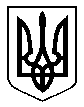 